ФИО выпускника Стихотворение-поздравление1Архипов Павел Александрович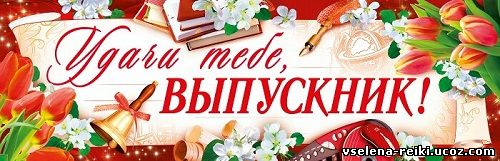 Архипов Павел – ученик прилежный.Он понял, что знанья нужны неизбежно!Он любит учиться, он хочет все знать,В автобусе уроки готов повторять.И в завершенье учебных процессовБудет наш Павел известный профессор!2Багаев Илья ВладимировичОн рассудителен, солиден,Все взвесит, а потом решит,И в классе он бесспорный лидер,Он зря словами не сорит.И Багаева Ильи мненьеДля класса вовсе не пустяк!Вы спросите: А увлеченья?Рисует наш Илья вот так!3Баталова Светлана АндреевнаБаталова Светлана!Вы не найдете в ней изъяна:Она достоинства полна,Трудолюбива и умна,С душой художника ранимой,Всем в классе так необходимаЕё ответственность, забота,Любой конфликт решит в два счета.И можем мы предположить:В правительстве Светлане быть!4Бронников Александр НиколаевичСаша Бронников у насПтица полета высокого!Он информирован во всем,Какую область знаний ни возьмете.Неординарно поведение,Но одарен он, без сомнения!Ещё немного подрастет,Любых достигнет он высот!5Бронников Иван АлександровичБронников ИванКрасив собой и хорошо воспитан.Не сомневаюсь в том, что не одноИм будет сердце девичье разбито.Умен и прилежен, по жизни – герой,Только бываешь застенчив порой.Смелым старайся быть в жизни всегда,Успех не покинет  тебя никогда!6Вараксин Алексей ОлеговичАлексей Вараксин общителен и весел,В общении он вежлив, интересен.И друзей много у него,Не подведёт он никого.Он красив, высок и строен,Лучшей доли он достоин.Я хочу вам подсказать – На прокурора он будет поступать.7Домрачева Надежда ЕвгеньевнаВсегда спокойна эта девчонка,И сколько в ней тайн и загадок,Коль увидели ее б вы на уборке,	Сразу б поняли,	В жизни Надя любит только порядок.8Косолапов Кирилл  ПавловичА без нашего КириллаЖизнь ребят невыносима.Только в школу опоздаетСразу все и заскучают.Тут же позвонят, зовут.Приходи, Кирилл, уроки же идут.Хлопец верный, ловкий, смелый,Берётся за любое дело.И с компьютером дружил,На олимпиады всё ходил.Мы грустим не без причин,В добрый путь, смелей, Кирилл!9Котлов Сергей АнатольевичСергей - человек прекрасный:Добрый, честный, безотказный…Всем на помощь он придёт,Никогда не подведёт.Может в чём-то подсказатьИ задачку даст списать.Говорят о нём вокруг:«Это настоящий друг»10Кочергин Алексей МихайловичАлексей наш в классеЛучше всех умеет танцевать.И на гитаре хорошо умеет он играть.Нежный, впечатлительный,Добрый и общительный.Пусть терпение и труд тебе Удачу принесут!11Кочергин Иван АлексеевичНет на свете рыцарей? Оставьте споры!В нашем классе рыцарь Кочергин Иван.Он дружить умеет, честен и открыт,Он Прекрасной Дамы сердце покорит.Барышням подарит он цветочки,Серенаду под окном споёт,После буквы Л поставит точкиИ из лап чудовища спасёт!В его учёбе нет проколов,Всегда блестяще он готов.Ему легко даётся в школеЛюбой предмет. Да, он таков!12Кулигина Наталья ДмитриевнаЯ сейчас секрет откроюОбещайте сохранить.Собираемся мы вскореМисс Вселенную сменить.Есть у нас кандидатура:И красива, и умна,Очень тонкая натура,Очарует всех она!Красота, конечно, сила,Но еще причина есть.Ведь никто быстрей НаташиНе сумеет текст прочесть!В общем, место мы забили,Приносите все цветы,Быть Кулигиной НаташеКоролевой красоты.13Лоншакова Виола ВладимировнаЛоншакова Виола  - девица краса.
У неё роскошная, длинная коса.
Красивым голосом Виола обладает,
Немало кто об этом знает.
К тому же рассудительна, добра, умна
И выйдет из неё прекрасная жена.14Лочин  Георгий АлександровичНаш Георгий непоседа,Поддержать он умеет беседу.На любую тему может очень долгоГоворить он просто без умолку!Да с таким талантом говоритьВ Думе спикером ему, наверно, быть!15Михеев Вадим АлександровичТы стал уже взрослей, И мы тобой гордимся,Прекрасные черты ты воплотил в себе:Весёлый, энергичный и умелый,Средь слабых – добрый и средь сильных – смелый.Мы так хотим, чтоб жизнь твоя былаЗдоровой, доброй, чистой, светлой,И пусть ты отличаешься от всехУдачей, счастьем и успехом!16Михеев Егор ЮрьевичМихеев Егор очень мил,Воспитанностью всех он покорил.Музыкой и спортом занимается,Все девчонки им просто восхищаются!Всегда решителен и твёрд,Единоборств восточных Мудрость он постиг.Он воспитал в себе выносливость и силуИ своё мнение отстаивать привык.Перед трудностями он не отступает,Проблем не существует для него,Поставив цель, её Егор наш достигаетИ верим – он добьётся своего!17Окунева Юлия АлександровнаТиха, скромна, трудолюбиваИ иногда даже пуглива.Могу немного подсказатьДевчонку эту Юлей звать.Пусть любовь, удача, счастьеДружат с Юлею всегда.А тревоги и ненастьяВсе исчезнут навсегда.18Панова Юлия ВладимировнаЮля Панова!Ты свет наш в оконце,Любима ты всеми,Как вешнее солнце.Так будь же здороваИ счастлива ты,И пусть претворятсяВ дела все мечты!19Пинаев Владимир СергеевичВова наш чудесный парень,Скорость света нипочемИ поэтому стрелоюНосится он за мячом.Вова наш не слабый малый,В детстве гриппом не болел,За последние три годаОн растишки переел.20Пинаева Евгения АлексеевнаУ Пинаевой Жени достоинств немало:Добра, обаятельна, К людям внимательна.Не сомневайся: из-за тучПроглянет яркий солнца луч.Счастливым пусть твой будет путь,И школу нашу не забудь.21Плотников Евгений АлексеевичСила есть, здоровье есть,Нужен лишь мундир и честьИ тогда наград не счесть,Это правда, а не лесть.Слышим мы тяжёлый топотИ гудит пчелиный рой,То не рокот и не пчёлы,А военных хлопцев строй.Во главе их командирНа нём новенький мундир.Угадайте, кто таков?Это Женя Плотников!22Росляков Евгений АлексеевичЭтот парень чудный,Откровенный, честный, мудрый,Добрый и общительный,Смелый и решительный.Он пойдет в огонь, не глядя,Справедливой цели ради.Но застенчивый немного,Оттого так смотрит строго.23Семерня Богдан АлександровичТы такой веселый, добрый,Ты спокойный и простой.Ты улыбчивый и скромный –Было нам легко с тобой.Пусть тебе в любимом делеВ этой жизни повезёт,Чтоб любили и жалелиВсе, кто рядышком живёт.24Сорокина Ирина НиколаевнаИрина – надежная подруга,Тайн чужих не выдаёт.Если где беда случится,То на помощь вам придет!Пожелаем счастья ей,Воплощенья всех идей!25Фалалеева Наталья ВладимировнаЖизнерадостная Ната Никогда не унывает.Что бы с нею ни случилось,Всё спокойно принимает.Никогда не ссорится,Всё время улыбается,И потому, конечно, Всем Наташа нравится!26Чащина Екатерина ВладимировнаЭнергии и силыЕй впрямь не занимать,Но Кате терпеливейМы пожелаем стать.А если уж за делоВозьмется Катя вдруг,Все делает умелоИ справится за двух.27Чезганов Андрей ДмитриевичЗнает школьный стадион…Кто у нас тут чемпион.Кто на всех соревнованьяхНашу школу представлял?Кто медали получал?Спорт лыжный быть упорным помогает,Достичь высот, чтоб не кружилась голова,Слегка обидчив он на критику бывает,Но ценит дружбу он и добрые слова!28Чиликова Анна СергеевнаКак талантлива Анюта!Что захочешь, сочинит!И Донцову, несомненно,И Маринину затмит!Как дружить она умеет,Как уверенна, мила,Всех сразит, везде успеет,И умом, и всем взяла!29Швецов Александр ПавловичШвецов Александр - школьный политик,Общественный деятель и аналитик.Лучший друг, обожаемый всеми,Всегда идёт в ногу со временем.Активист, любимец класса,У него достоинств масса.Он красив, высок и строен,Он приветлив и спокоен,Добросовестный, степенный,Во всём уверенность и труд.Юристом станет непременно,Его заждался институт.